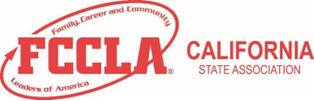 2024 FCCLAState Leadership ConferenceCalifornia FCCLA “The Ultimate Journey”Registration InformationThis section provides information relative to registration for the FCCLA State Leadership Conference (SLC). Information about securing hotel rooms is in a different section. Please read and follow directions carefully. DEADLINE DATE: Advance registration materials (also called Pre-Registration) must be submitted by April 1, 2024.  If any part of registration materials is being mailed (forms, check, etc.), these documents must bear a U.S. postmark on or before April 1, 2024, to be accepted. Any registration materials received after the submission date or bearing a postmark after the submission date will be held at the registration desk in Riverside for On-site Registration at the higher fees noted below. FORMS: FCCLA SLC registration forms are valid to register a single individual or an entire chapter delegation. Online registration will be available on March 4, 2024. If you need an invoice template  to begin the process, visit ca-fccla.org to download the state registration template.  PERKINS AND CAREER TECHNICAL EDUCATION INCENTIVE GRANT (CTEIG) FUNDING: Both Perkins and CTEIG funds may be used to pay for the complete $389.00 registration fee. Please inform your CTE Coordinator that the rate has increased from previous years. FCCLA MEMBERSHIP INCENTIVE GRANT FUNDING QUALIFICATIONS: For those chapters that applied for 2023–24 Incentive Grant Funding allocations, please remember that the minimum qualifying criteria is that at least one FCCLA Chapter Advisor and at least two FCCLA chapter members must be full-time registrants for, and attend, the annual FCCLA SLC.  REGISTRATION FEES: The Annual SLC must be self-supporting. All possible conference costs are carefully calculated so that the Association can provide a quality leadership activity at the lowest possible fee. General Registration Policies Full-time attendance registration fees include conference program and materials, awards, speakers, tours/workshops, banquet on Monday, April 29, 2024, and other miscellaneous expenses. Schools located beyond a 30-mile radius from the conference site must stay at the official conference hotel to be eligible for the registration fees. Those chapters choosing not to stay at an official conference hotel will be assessed an additional registration fee of $25 per person, per day when they check-in at the registration desk in Riverside. All chapters MUST show their hotel confirmation at the conference registration desk when picking up registration materials to verify their lodging is in the official conference hotel. Individual students may only qualify for these fees if they are affiliated members in good standing and are listed on the chapter’s membership roster on file in the California FCCLA Financial Services Office.1 Advance Registration Full-time Attendance Fees: Affiliated Chapters 					$389.00 per person Non-Affiliated Chapters 				$439.00 per person Teachers in training/Teacher Educators 		$389.00 per person Honorary Members/Alumni/Guests 			$389.00 per person Part-time Attendance Fees: Advance daily registration is available at the following rates. Daily registration fees include all activities and all meals that occur as part of the conference program on that day.  Saturday, April 27, 2024 				$100.00* per person Sunday, April 28, 2024				$100.00* per person Monday, April 29, 2024				$175.00* per person Monday night Banquet ONLY			$75.00* per person Tuesday, April 30, 2024				$100.00* per person  	*Non-Affiliated Chapters add $25.00 to each amount shown On-Site Registration On-site registration for the FCCLA SLC will be available during the posted registration hours for members, advisors, and guests. Costs are substantially higher than the advance registration fees due to the higher costs incurred by the Association for last-minute additions to meals, materials, and activities. Costs for on-site registration include all meals and activities as outlined above under General Registration Policies. All registration paperwork mailed in before the conference bearing a postmark after the designated due date will not be processed as advance registration. Instead, these materials will be held for the chapter at the registration desk in Riverside and applied towards the on-site registration fees. On-Site Fees: Full-time Attendance (Affiliated Chapters) 		$419.00 per person Full-time Attendance (Non-Affiliated Chapters) 	$469.00 per person Part-time Attendance: Saturday, April 27, 2024				$125.00* per person Sunday, April 28, 2024				$125.00* per person Monday, April 29, 2024				$200.00* per person Monday night banquet ONLY				$95.00* per person Tuesday, April 30, 2024				$125.00* per person *Non-Affiliated Chapters add $25.00 to each amount shown. Substitutions NO substitutions may be made in advance of the FCCLA SLC. In addition, NO names initially submitted on a chapter’s advance registration form shall be changed prior to the state conference. Chapters may make name substitutions during the posted registration hours at the registration desk in Riverside. There will be a charge of $15 per name substitution.Substitute names must be attendees from the same chapter as the individual being replaced.Adding an additional person to a chapter’s registration is not a substitution. Instead, it is considered an on-site registration. Individuals attending the FCCLA SLC as a substitute but not officially registered under their own name will be prohibited from further participation in the state conference and the STAR competition. They will be barred from receiving a STAR award of any kind.2 Cancellations/Refunds Requests for cancellation and refund of advance registration fees must be made in writing to the California FCCLA Financial Services Office. Requests for cancellation and refund of advance registration fees must be received in the California FCCLA Financial Services Office no later than 5:00 p.m. on Friday, March 24, 2024. THIS IS NOT A POSTMARK DEADLINE. The request for a refund must be received by this deadline. No refunds will be granted after 5:00 p.m. on Friday, March 24, 2024, for any reason! A $35 handling fee will be deducted from each individual’s registration refund. VOTING DELEGATE REGISTRATION: Affiliated Chapters are represented by voting delegates at the election polls and during the business meeting at the FCCLA SLC. Chapters must designate, in their conference registration materials, which member or members will serve as the chapter’s official voting delegate(s). The chart below indicates the number of voting delegates to which each chapter is entitled based on chapter membership as of March 1, 2024. Chapters that fail to designate the proper number of voting delegates on their conference registration form will find that members will be arbitrarily assigned as voting delegates by the conference registrar. Details Relating to Delegate Selection 1. Nominating Committee Members MUST be designated by their local chapter as official voting delegates.  2. Nominating Committee Members CANNOT be competitors in a STAR Event State Finals event. 3. This year, students competing in STAR Event State Finals events CAN serve as official voting delegates. Membership Delegates		Membership Delegates		Membership Delegates 
12		01 			101–125 	06 			226–250 	1113–24 	02 			126–150 	07 			251–275 	1225–50 	03 			151–175 	08 			276–300 	1351–75 	04 			176–200 	09 			over 300 	1476–100 	05 			201–225 	103 